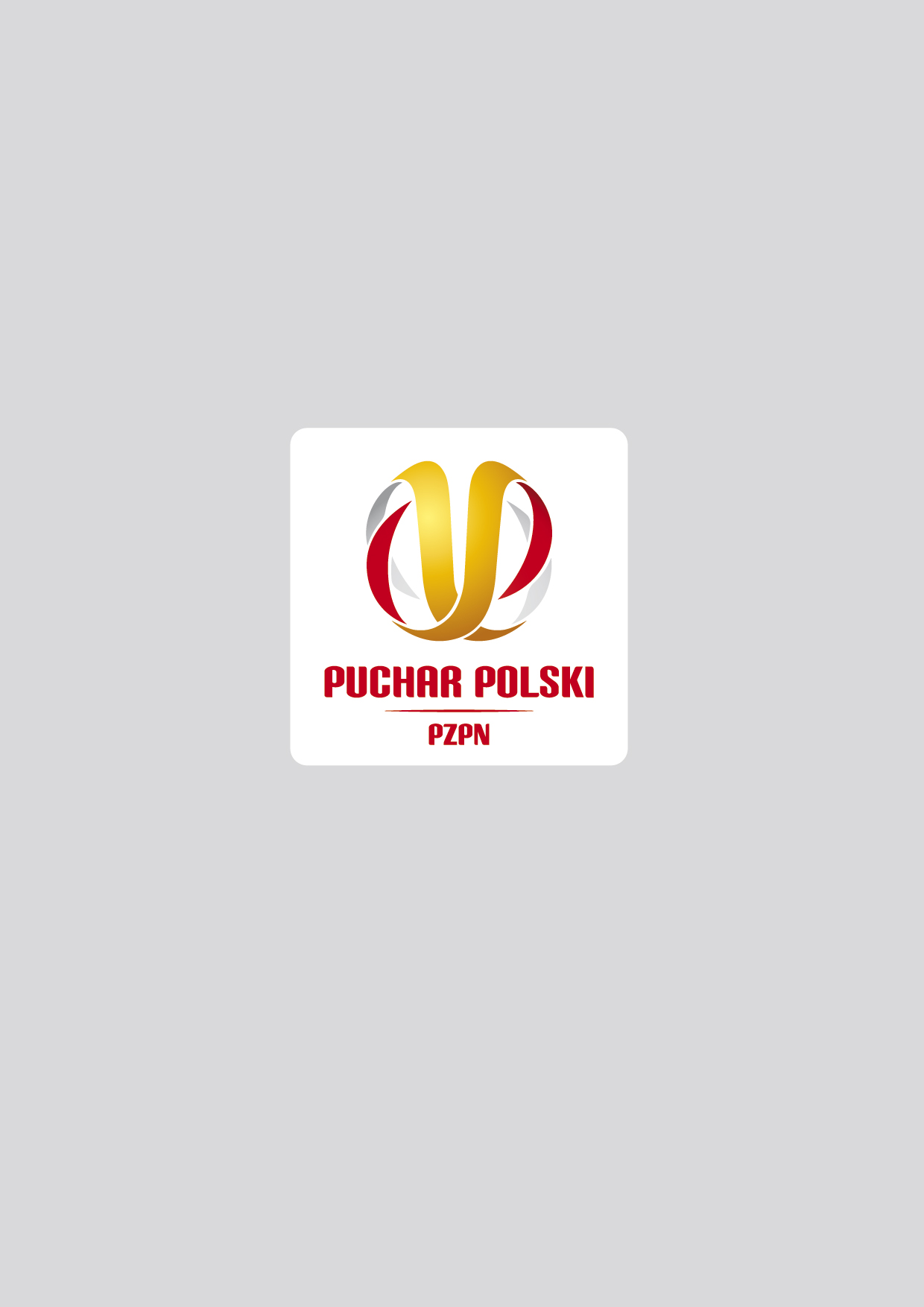 Formularz zamówienia dla klubów uczestniczących 
w 1/32 finału Pucharu Polski w sezonie 2013/2014Wypełniony formularz zamówienia powinien zostać przesłany faksem do Polskiego Związku Piłki Nożnej 
(+48 22 55 12 240) do 30 czerwca 2013 roku.Płatność za naszywki na podstawie faktury VAT wystawionej przez Polski Związek Piłki Nożnej.W przypadku pytań prosimy o kontakt z Departamentem Spraw Zagranicznych, Marketingu i PR PZPN lub pod adresem e-mail logotyp@pzpn.pl.………………………………………Data i podpis składającego zamówienieKlubUlica, nrKod pocztowy, miastoAdres e-mailOsoba odpowiedzialna 
(imię, nazwisko, telefon, e-mail)Podstawowy zestaw materiałów reklamowych (naszywki-100 sztuk)Flaga masztowa z logotypem Pucharu PolskiPłyta CD z zestawem plików graficznych (logotyp, naszywki, tablica środkowa, wzór plakatu i baneru internetowego, wzór ścianki konferencyjnej, księga znaku)Dodatkowe naszywki na strój meczowy na koszt klubu, cena za sztukę 3,50 PLN netto, 
liczba zamawianych sztuk ……….